ООО “АС-Техно”_____________________________________________________________________________Система учета круглого лесаБлагодарим Вас за интерес к деятельности нашей компании и возможность сделать Вам технико-коммерческое предложение по поставке комплекта системы учета круглого леса на базе сканера «АСТ-СКЛ1П». В данном коммерческом предложении представлен минимально необходимый комплект для выполнения учета круглого леса. 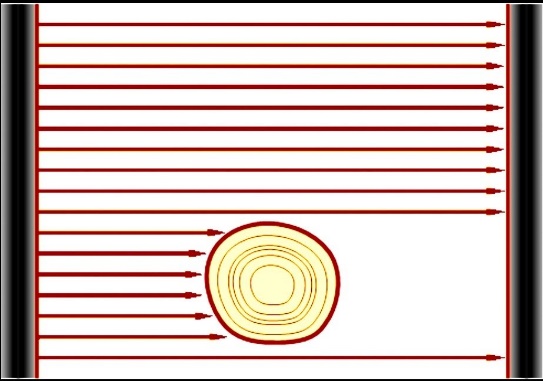 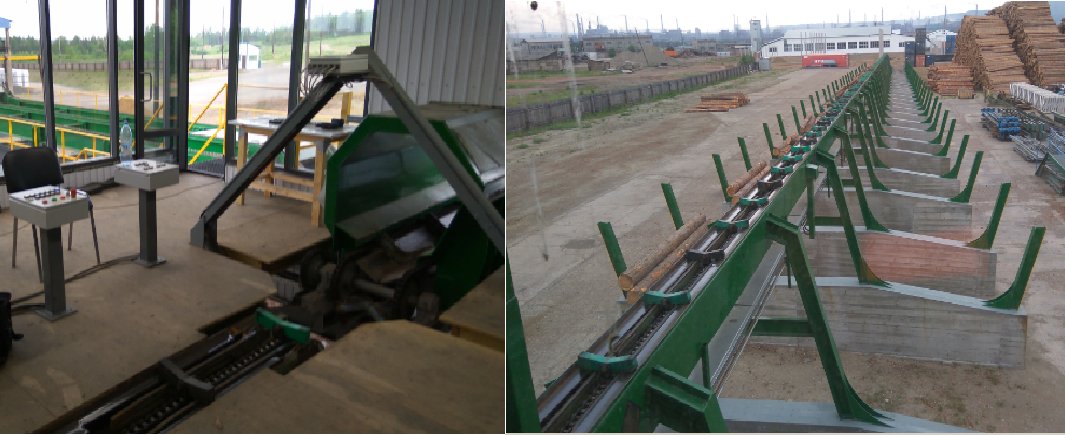 Состав:
1. Сканер круглого леса - Сканирование производится при помощи сканера «АСТ-СКЛ1П». По результатам сканирования в системе строится модель бревна. Измеритель настраивается по месту установки и передает в систему подробные данные о каждом измеренном бревне: диаметр вершины, диаметр комля, диаметр по средней части, длину бревна, кривизну, сбежистость.2. Персональный компьютер – Сбор учетной информации происходит под управлением программного обеспечения, установленного на персональном компьютере, связанном с измерителем линией связи. По запросу этой программы измеритель передает данные о последнем измеренном бревне. Эти данные программа вносит в базу данных.
3. Характеристики:Диапазон измерения диаметра, мм		20 - 750Погрешность измерения диаметра, мм	±1,5Диапазон измерения длины, м			0,5 - 15,0Погрешность измерения длины, мм		±10Частота измерений, изм./сек			200-300Погрешность измерений диаметра 		+/- 1 мм. Цена оборудования  	Комплект поставки• 	Сканер круглого леса «АСТ-СКЛ1П» (1 плоскость) 	 	- 1 шт. • 	инкрементальный энкодер 	 					- 1 шт. 	• 	комплект монтажных частей и кабельной продукции   	 	- 1 шт. • 	ПО оператора сортировки круглого леса	 			- 1 шт. 	Стоимость 300 000,00 рублей с учетом НДС Прочие условия Срок поставки оборудования 6-10 недель Гарантия на вновь поставляемое оборудование и программное обеспечение 12 месяцев. Порядок оплаты: предоплата 70% от стоимости оборудования при заказе, оплата 30% от стоимости оборудования при готовности оборудования к поставке. Оплата стоимости работ в течение 5 дней после ввода в эксплуатацию. Услуги специалиста по монтажу и пуско-наладке оборудования оплачиваются дополнительно из расчета 8 500 рублей за человека/день без учета НДС. Затраты на проезд и проживание специалиста оплачиваются дополнительно по фактическим затратам. Срок проведения работ на площадке Заказчика 5-7 дней. С уважением, Герасимович ВячеславООО "АС-Техно" asu@   
моб. +7-906-907-87-73
www.ac-techno.ru  